PROFESSIONAL EXPERIENCETechnical Sales Support -DESMI PUMPING TECHNOLOGY, India with experience on pumps and pumping system sales and service and good technical knowledge on various applications for a period of four years.ACADEMIC PROFILEBachelor of Technology (B-Tech) - Electrical & Electronics EngineeringMahatma Gandhi University -Kottayam, Kerala (2011).Higher Secondary EducationBoard of Higher Secondary Education Kerala (2007).Secondary EducationROLES AND RESPONSIBILITY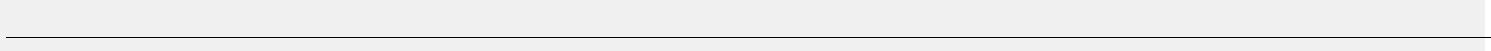 Manage and lead the sales support team of centrifugal pump, internal gear pumps and accessories, provides support to Marine, Defense and Industry segment customers for all sales and service activities.Maintain and update everyday process in sales, production and logistics team also coordinates on timely completion of service issues.Evaluate and analyze the customer enquiries, selection of appropriate equipment to meet the overall requirement along with the complete technical and commercial proposals.Responsible for processing of claims and providing on time solutions to customers.Trainer of the company for new recruits and make them familiar with the products.Provide necessary inputs to the design team where pumps or services must be tailored to suit clients' needs.Develop sales presentations, proposals, or other materials to illustrate benefits from use of DESMI Pumps or services across the region.Estimate costs of installing and maintaining equipment or service.Prepare and administer sales contracts and maintain customer records.Consult with clients after sale to resolve problems and to provide after sales support.Troubleshoot technical problems related to equipment and visit at relevant site upon requirement.Develop and maintain technical product or service knowledge to explain features to clients and answer questions about goods or services.Develop, implement and report on marketing plans and after sales strategies to achieve business goals.Assess market conditions and competitor’s activities and develop an awareness of emerging markets and trendsSupervise the activities of other technical staff and Service team.Onsite training in the operation and maintenance of equipment after successful installation and commissioning of pumps at customer place.Order management and logistics support for Indian Business with ERP operationResponsible for processing the project enquiries and orders.Order management and shipping coordination with Head Office.Coordinator for the setup of new manufacturing facility of DESMI in India.ACHIEVEMENTSInstallation and commissioning and various HVAC and firefighting systems in Pharma industries.Coordinator and planner for various Marine and Defense projects.Was promoted from Trainee to Product Support Engineer within 6 months.Awarded the role support engineer for the installation of AVCAT system in INS VIKRANT.Nominated and selected for international training of Centrifugal and Gear pumps at DESMI China.Successfully achieved the target of after sales for the year 2015.Marine & offshore segment sales achieved for the year 2016.Part of production team in procurement of various equipment’s for the newmanufacturing plant.TECHNICAL SKILLSERP(INFOR) and order management system.Good knowledge the Word, Excel and other MS office software.Electrical control design for Hydro-pneumatic, HVAC and Firefighting systems.Excellent communication skills, with an ability to engage with a wide range of stakeholders both internally and externally.Good interpersonal skills & a professional ‘can do’ approach.Fast learner and a relentless vision & desire to succeed.Good time management and organization skills - able to effectively manage a dynamic workload.Enthusiastic and willingness to face challenges.Ability to translate requirements into tangible results.Able work effectively and efficiently independently and as part of a team.PERSONAL PROFILEName	: James Date of Birth	: 04.04.1989Gender	: MaleMarital Status	: MarriedNationality	: IndianLanguage	: English, Hindi, Malayalam, Telugu, Tamil.Visa	: Visit Visa (Valid upto January 2020)JAMES                                    Email  : james-395715@gulfjobseeker.com Board of Public Examination Kerala (2005).Board of Public Examination Kerala (2005).WORK EXPERIENCEWORK EXPERIENCE: (4 Years)Designation: Assistant Manager – Technical Sales Support.: Assistant Manager – Technical Sales Support.Duration: April 2018 –October 2018: April 2018 –October 2018Designation: Senior Product Support Engineer.: Senior Product Support Engineer.Duration: January 2017 – April 2018: January 2017 – April 2018Designation: Product Support Engineer: Product Support EngineerDuration: November 2014 – January 2017: November 2014 – January 2017